RELATÓRIO DE RECEBIMENTO DE ANIMAIS SILVESTRES DO MÊS DE MARÇO PROVENIENTES DO MUNICÍPIO BRAGANÇA PAULISTATABELA RESUMO RELAÇÃO DE ÓBITOS DE ANIMAIS SILVESTRES TABELA RESUMORELAÇÃO DE SOLTURAS DE ANIMAIS SILVESTRES TABELA RESUMOANIMAIS SILVESTRES PROVENIENTES DO MUNICÍPIO BRAGANÇA PAULISTA QUE PERMANECEM EM PROCESSO DE REABILITAÇÃO NA ASSOCIAÇÃO MATA CILIARRELATÓRIO FOTOGRÁFICO DE ANIMAIS SILVESTRES NO MÊS DE MARÇO DO MUNICÍPIO DE BRAGANÇA PAULISTA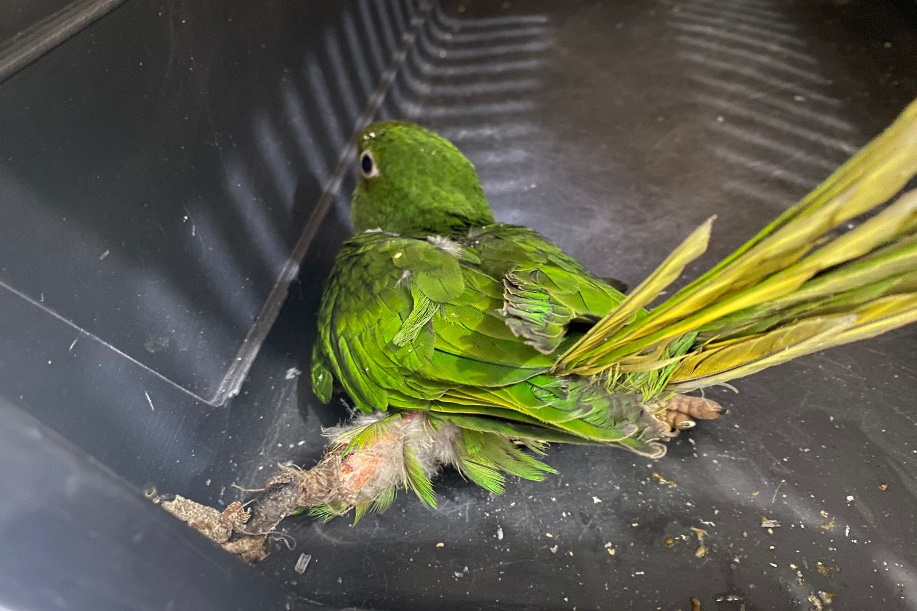 (43039) - Maritaca, jovem, caiu do forro, apresenta splay leg e garroteamento em ambos os membros pélvicos. Vindos de Bragança Paulista no dia 02-03-2023.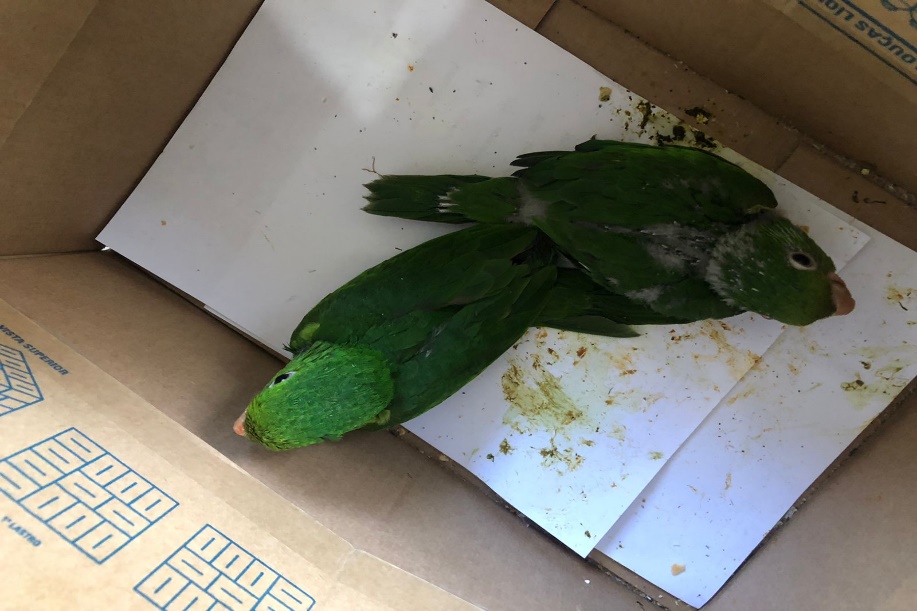 (43077 e 43078) - Maritacas, filhotes. Vindos de Bragança Paulista no dia 03-03-2023.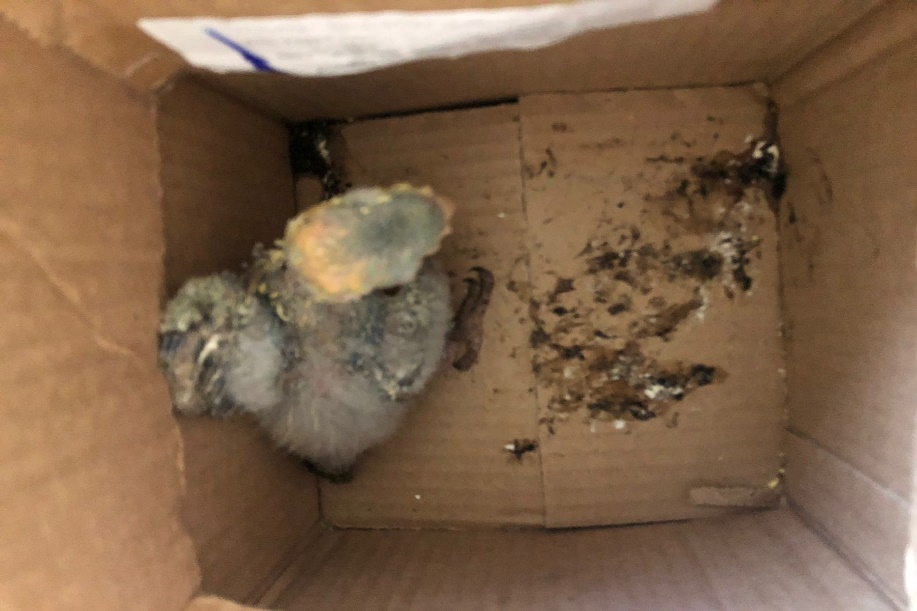 (43079) - Maritaca, filhote. Vindo de Bragança Paulista no dia 03-03-2023.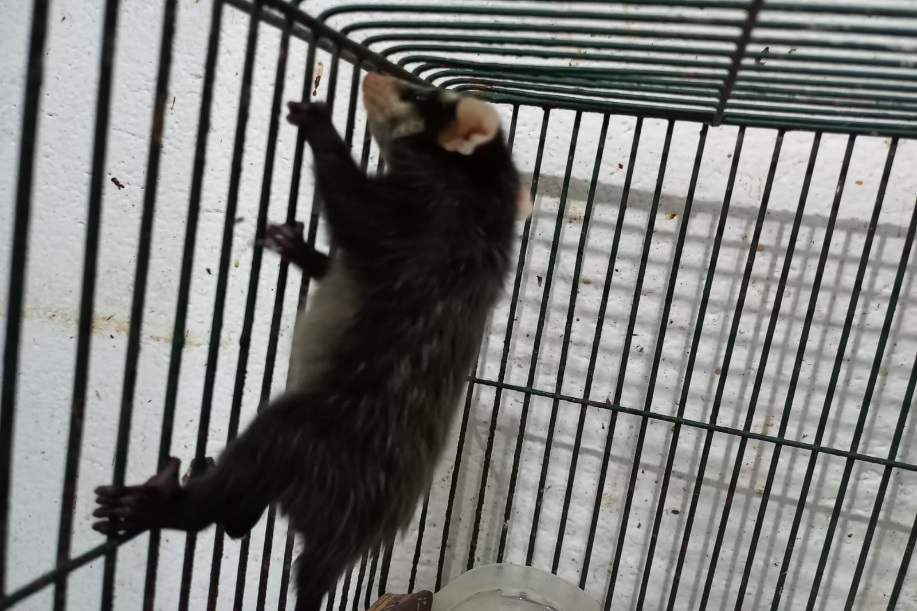 (43121) – Gambá-de-orelha-preta, macho, órfão. Vindo de Bragança Paulista no dia 07-03-2023.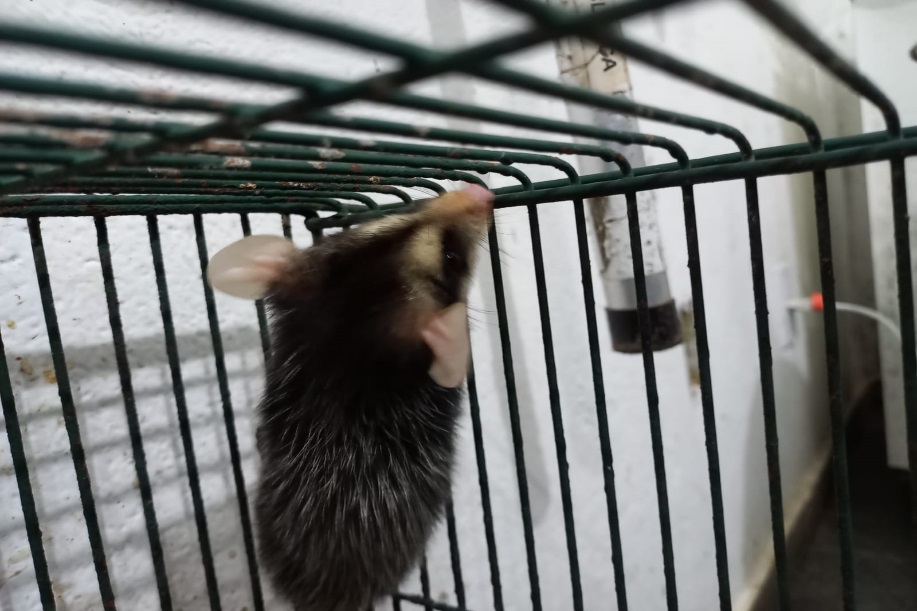 (43122) – Gambá-de-orelha-preta, fêmea, órfão. Vindo de Bragança Paulista no dia 07-03-2023.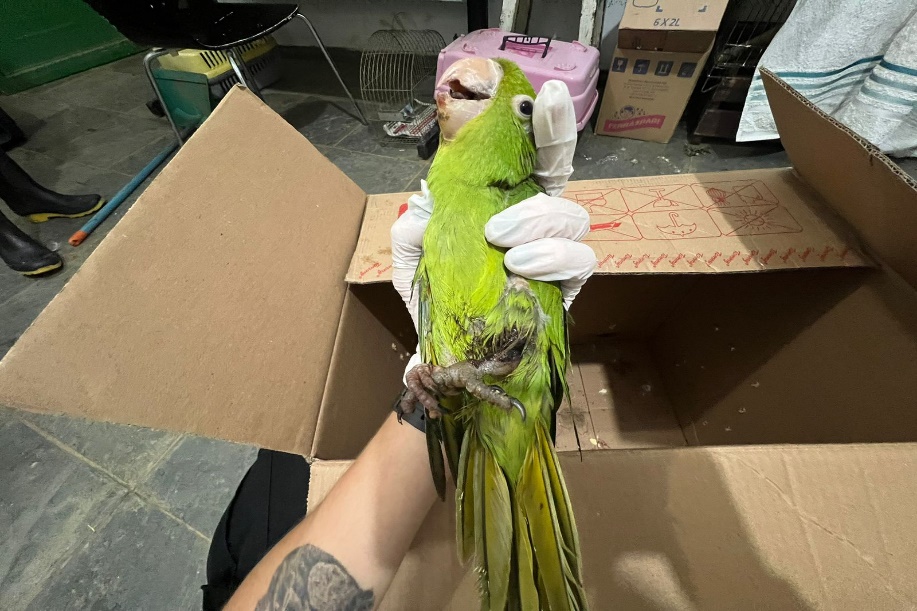 (43139) - Maritaca, apresenta membro garroteado, com necrose e odor pútrico. Vindo de Bragança Paulista no dia 08-03-2023.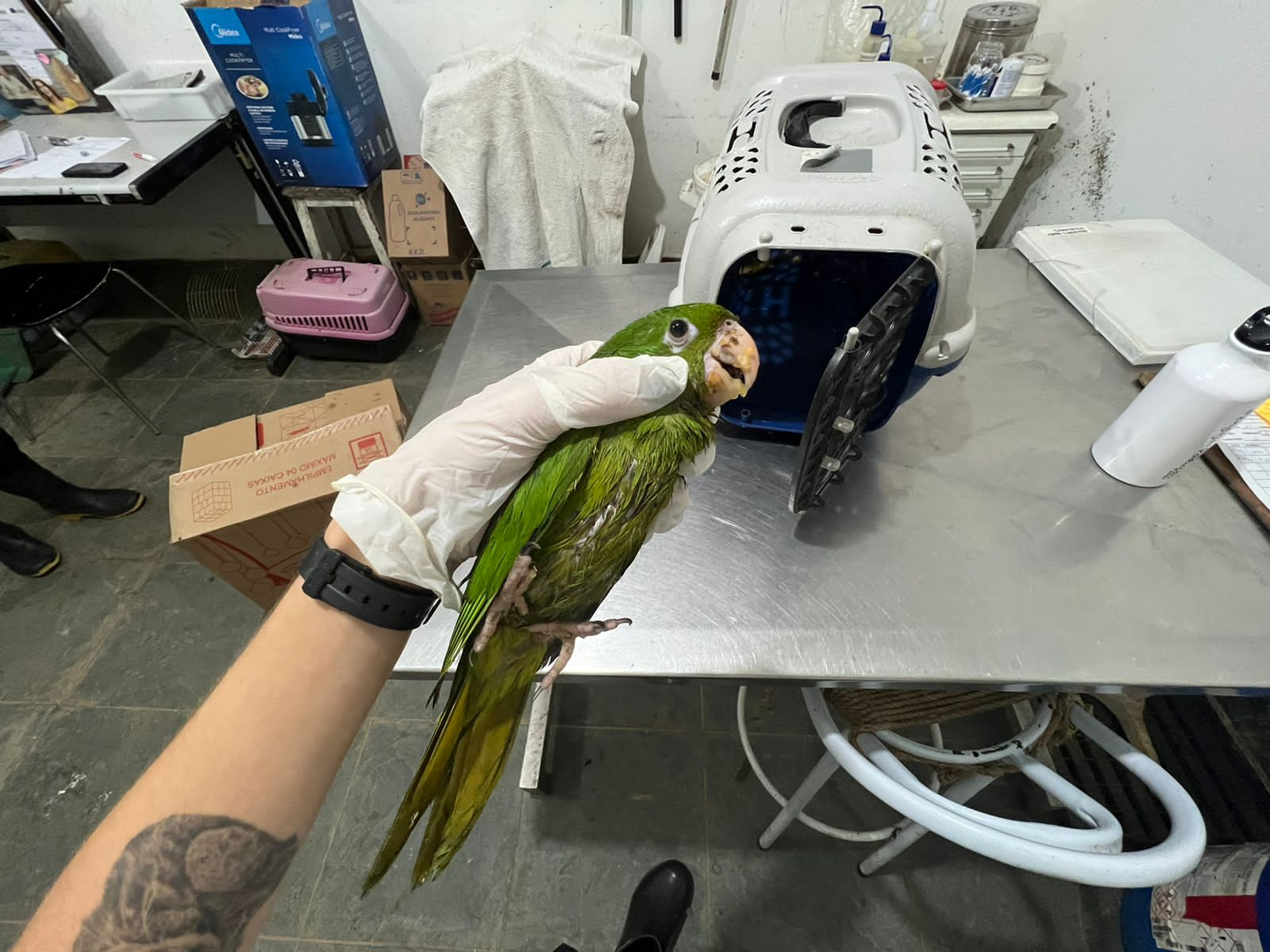 (43140) – Maritaca. Vindo de Bragança Paulista no dia 08-03-2023.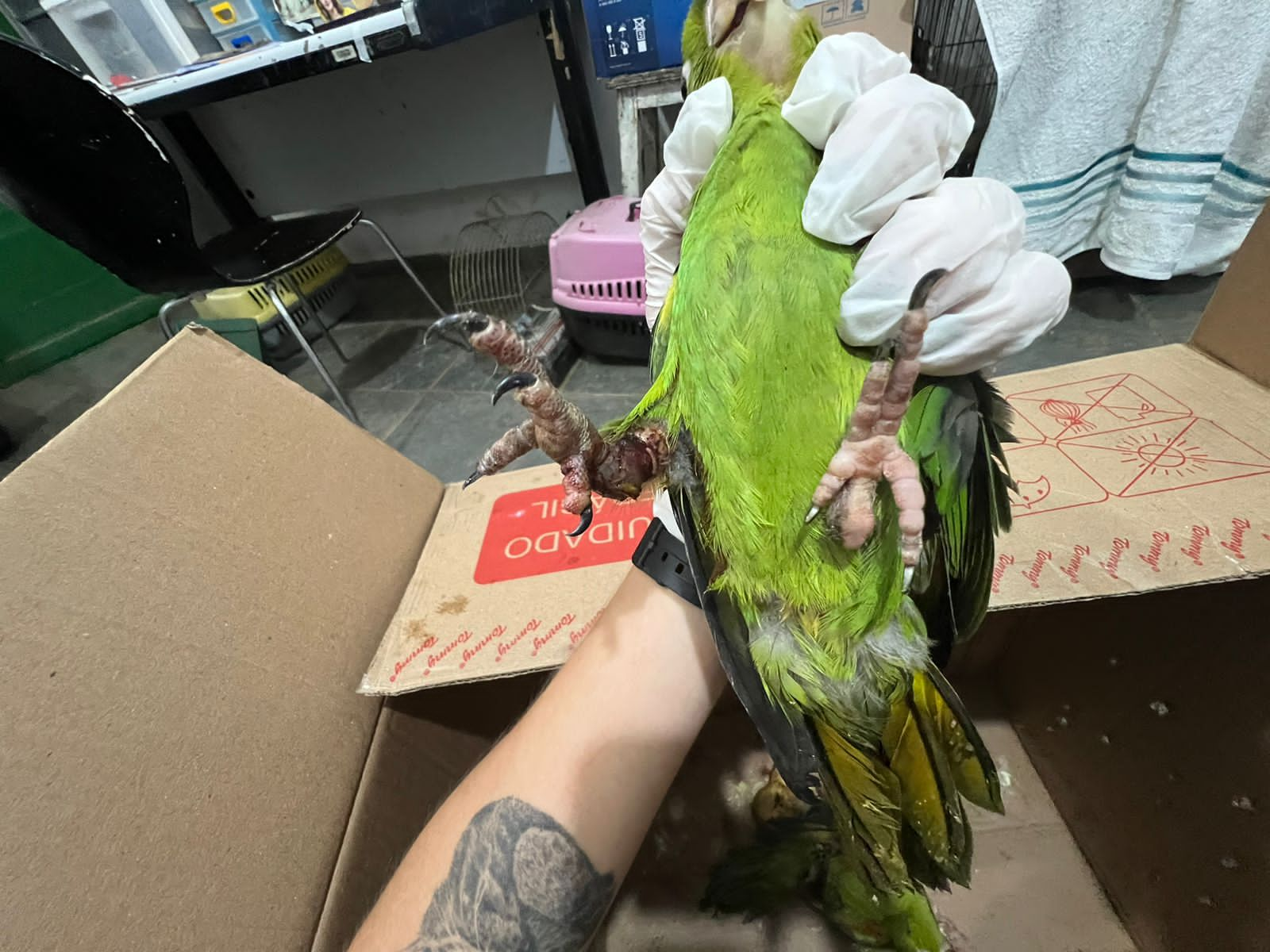 (43141) - Maritaca, apresenta membro garroteado, com necrose e odor pútrico. Vindo de Bragança Paulista no dia 08-03-2023.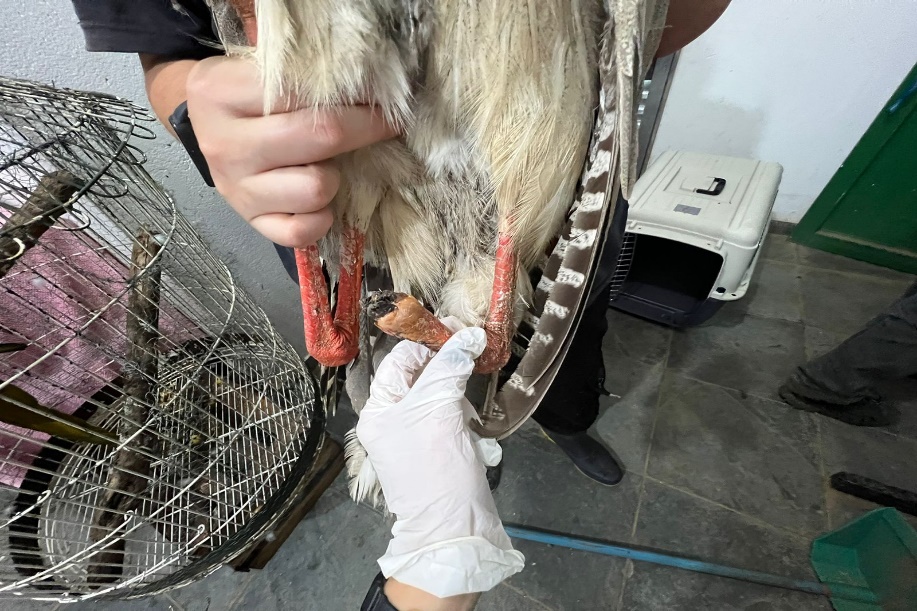 (43142) - Seriema, com fratura exposta e ausência de tarso metatarso esquerdo, e necrose ao redor da exposição óssea, caquética. Vindo de Bragança Paulista no dia 08-03-2023.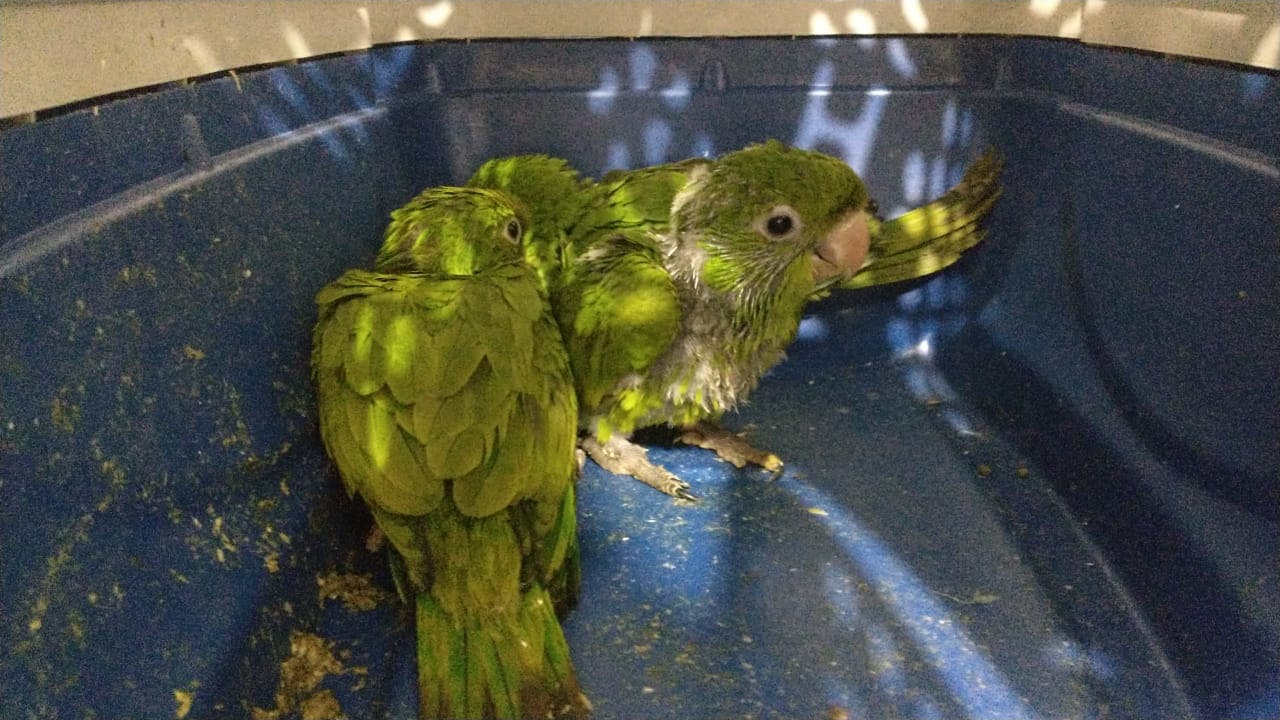 (43170 a 43172) - Maritacas, filhotes, órfãos. Vindo de Bragança Paulista no dia 10-03-2023.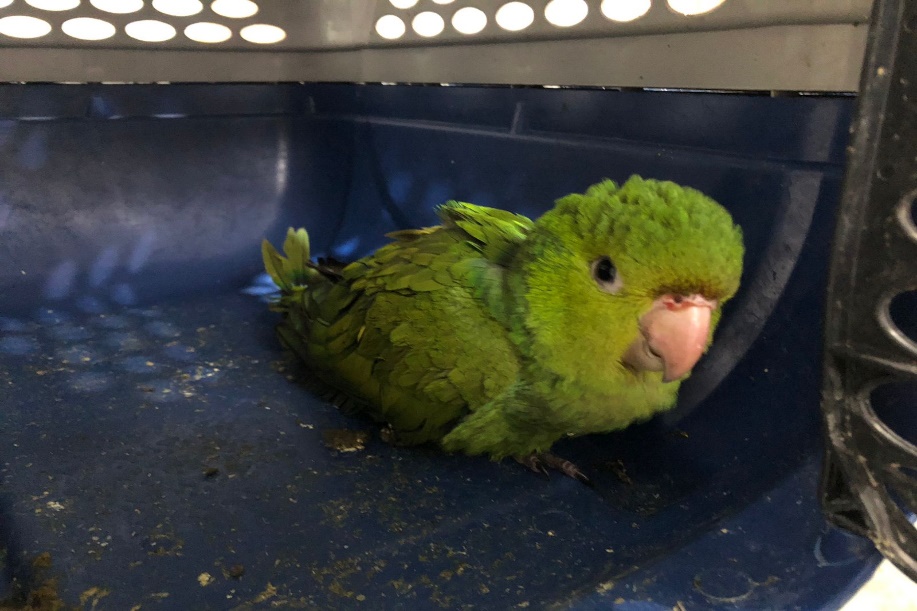 (43188) - Maritaca, jovem. Vindo de Bragança Paulista no dia 12-03-2023.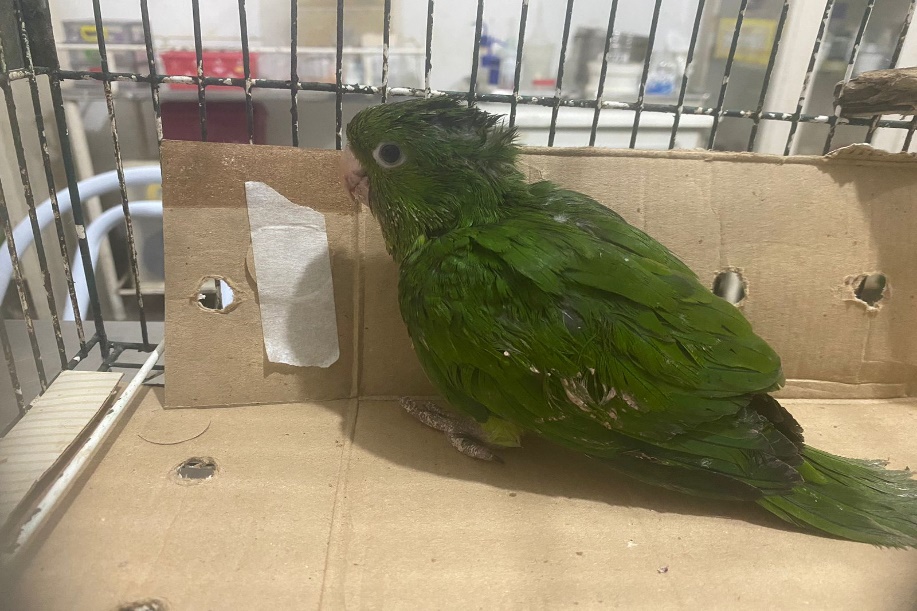 (43206) - Maritaca, jovem, encontrada caída no gramado de munícipe. Vindo de Bragança Paulista no dia 13-03-2023.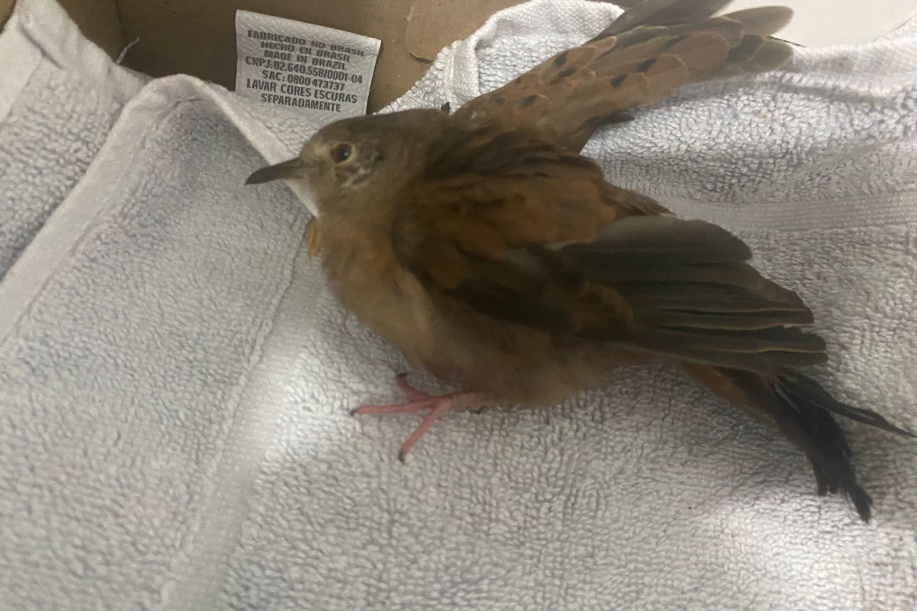 (43207) - Rolinha, jovem, magra e com ataxia. Vindo de Bragança Paulista no dia 13-03-2023.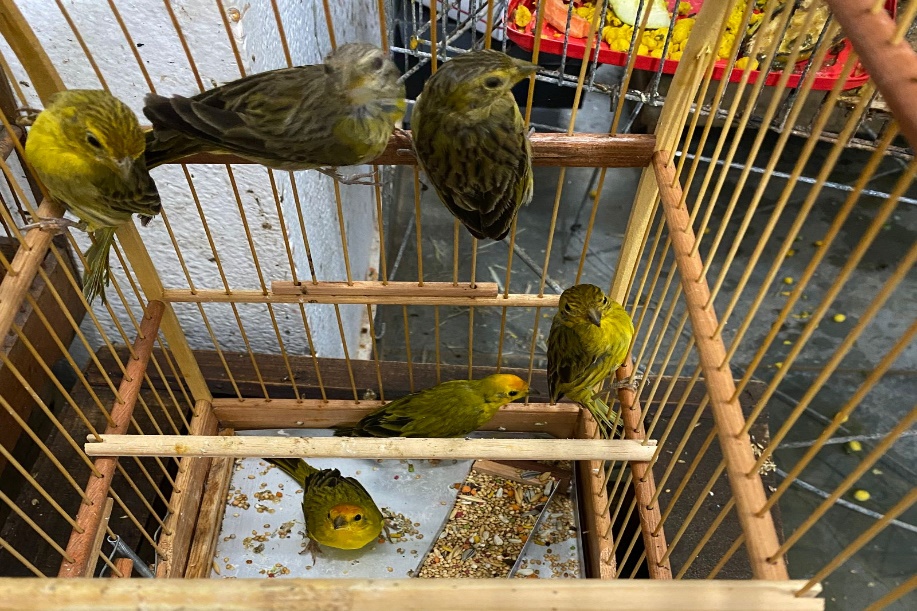 (43225 a 43230) – Canários-da-terra, entregues voluntariamente. Vindos de Bragança Paulista no dia 14-03-2023.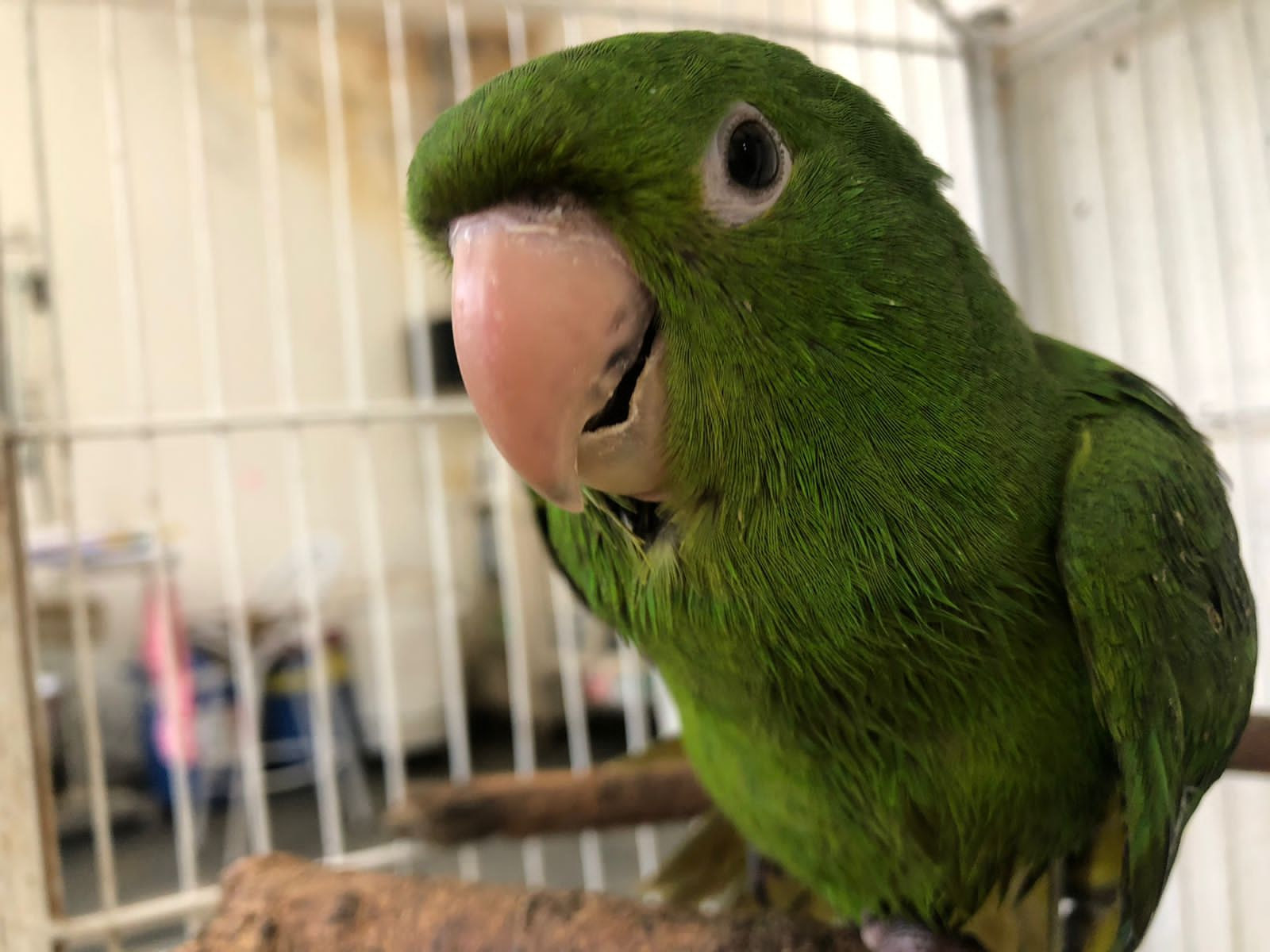 (43252) - Maritaca, caiu no quintal, apresenta mansidão. Vindo de Bragança Paulista no dia 15-03-2023.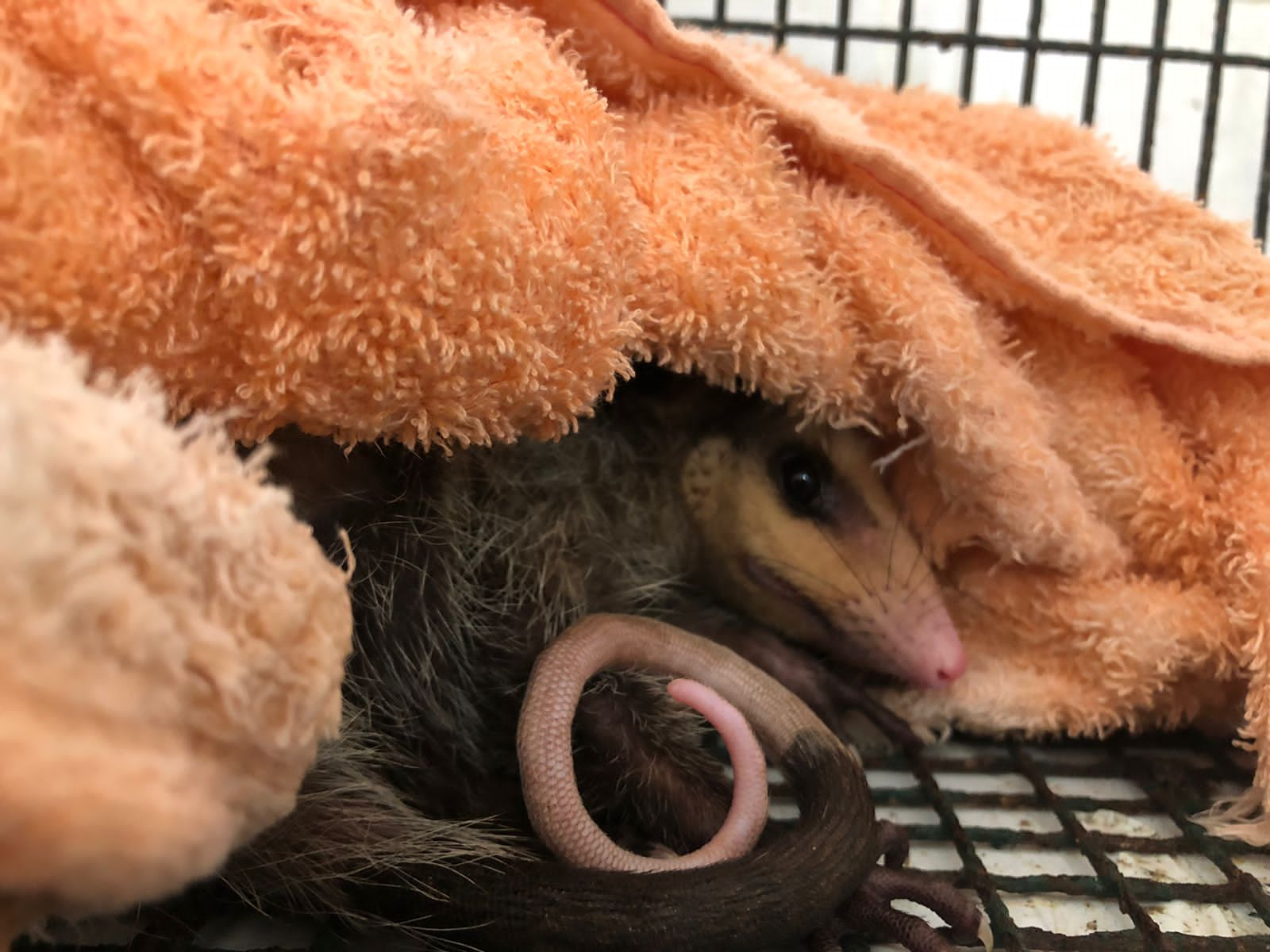 (43253) – Gambá-de-orelha-preta, apresenta sensibilidade reduzida em membro pélvico. Vindo de Bragança Paulista no dia 15-03-2023.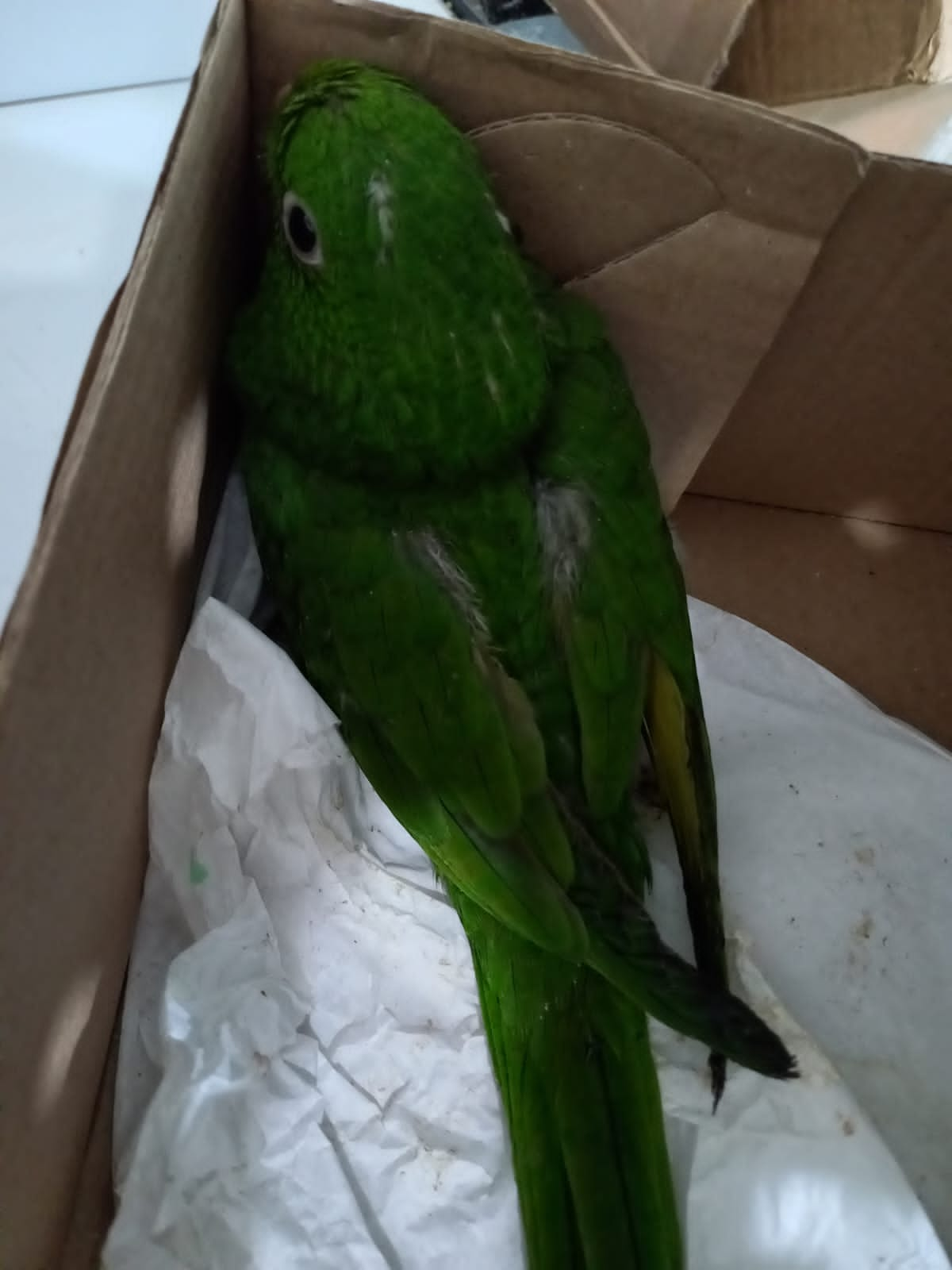 (43265) - Maritaca, apresenta linha de pipa nos pés causando garroteamento. Vindo de Bragança Paulista no dia 16-03-2023.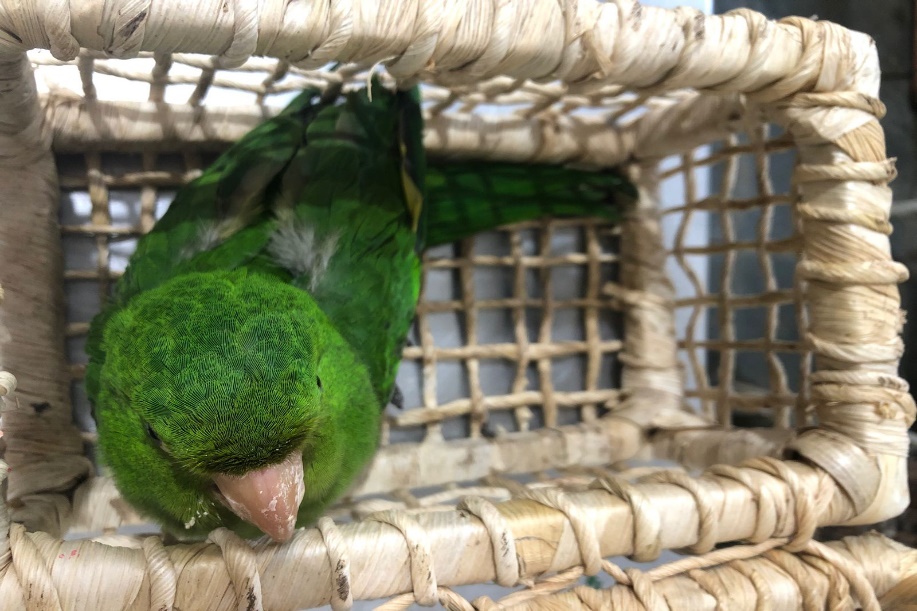 (43287) - Maritaca, apresenta membro pélvico esquerdo garroteado e edema. Vindo de Bragança Paulista no dia 17-03-2023.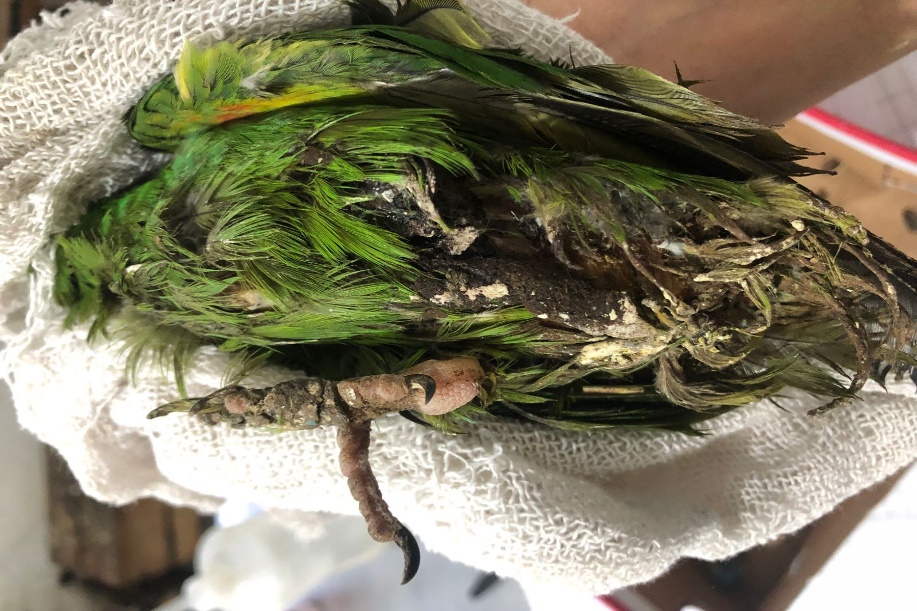 (43288) - Maritaca, apresenta membro pélvico direito amputado e crosta aderida ao ventre. Vindo de Bragança Paulista no dia 17-03-2023.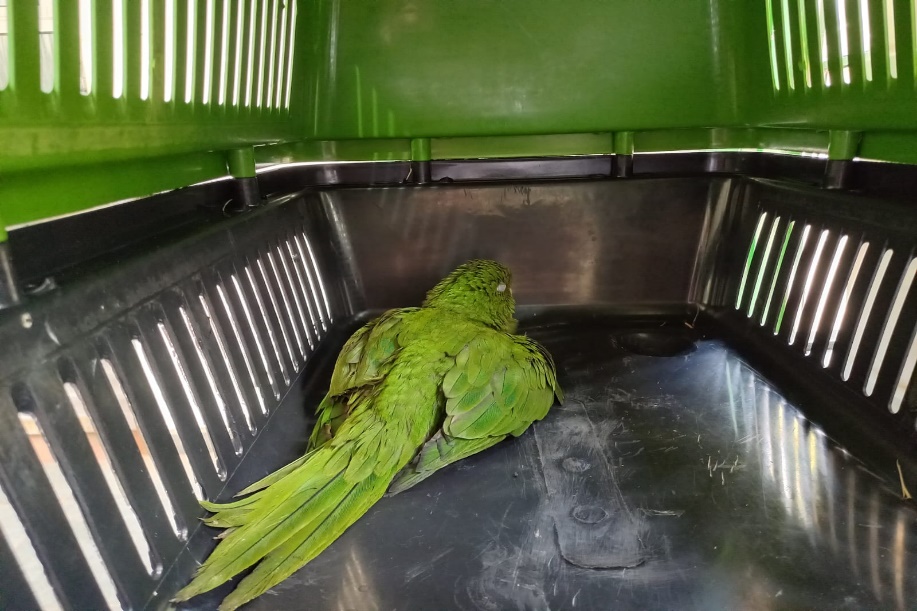 (43299) - Maritaca, apresentou convulsões logo após a entrada e veio a óbito. Vindo de Bragança Paulista no dia 18-03-2023.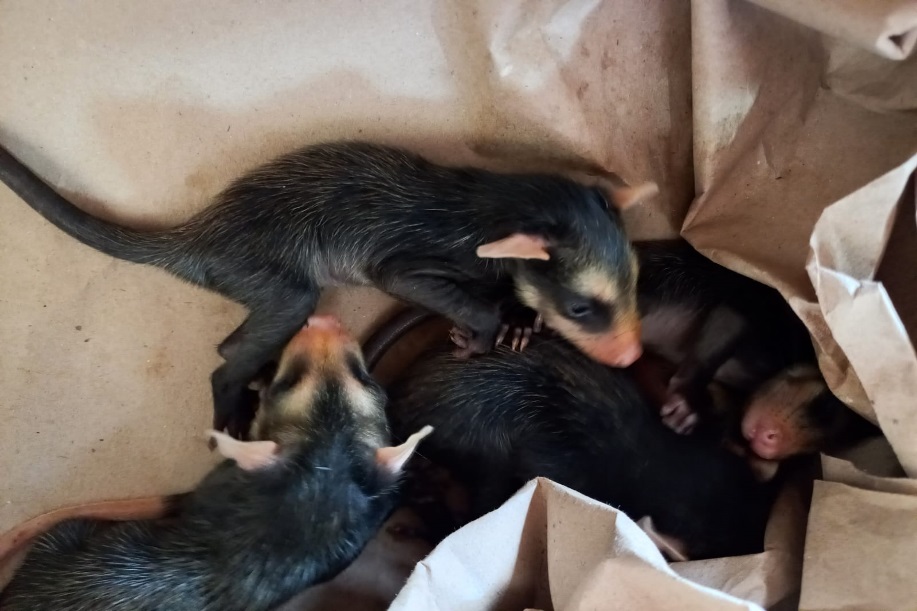 (43300 a 43304) – Gambás-de-orelhas-pretas, órfãos. Vindos de Bragança Paulista no dia 18-03-2023.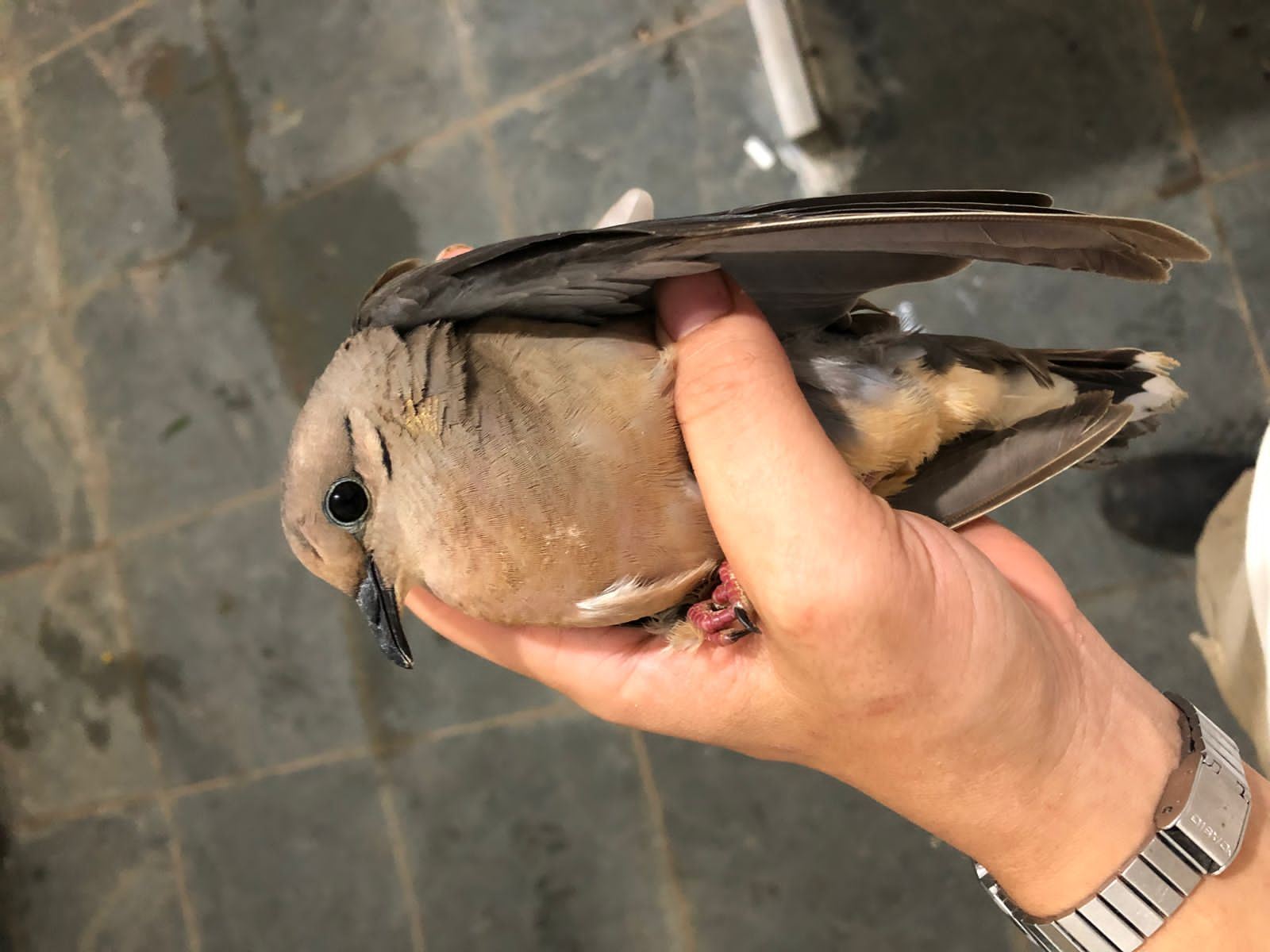 (43334) - Juriti-pupu, encontrada machucada em jardim público, apresenta fratura em úmero direito. Vindo de Bragança Paulista no dia 20-03-2023.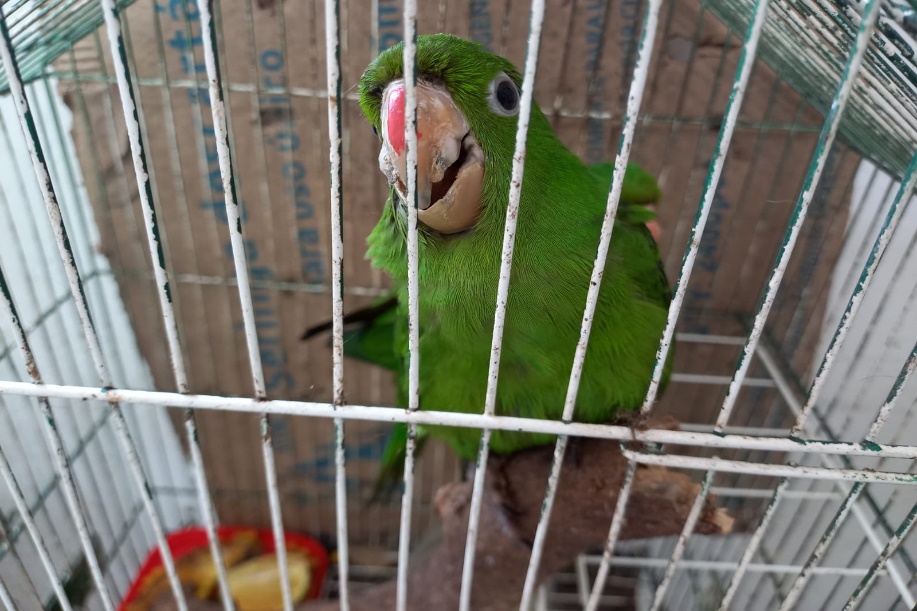 (43378 e 43379) - Maritacas, sendo que uma apresenta fratura em membro pélvico, enroscado em linha de pipa. Vindos de Bragança Paulista no dia 23-03-2023.RGDATA DE ENTRADANOME POPULARNOME CIENTÍFICO4301401/03/2023Coruja-do-matoMegascops choliba4301501/03/2023Gambá-de-orelha-pretaDidelphis aurita4301601/03/2023Gambá-de-orelha-pretaDidelphis aurita4301701/03/2023Gambá-de-orelha-pretaDidelphis aurita4303902/03/2023Periquitão-maracanãPsittacara leucophthalmus4307703/03/2023Periquitão-maracanãPsittacara leucophthalmus4307803/03/2023Periquitão-maracanãPsittacara leucophthalmus4307903/03/2023Periquitão-maracanãPsittacara leucophthalmus4312107/03/2023Gambá-de-orelha-pretaDidelphis aurita4312207/03/2023Gambá-de-orelha-pretaDidelphis aurita4313908/03/2023Periquitão-maracanãPsittacara leucophthalmus4314008/03/2023Periquitão-maracanãPsittacara leucophthalmus4314108/03/2023Periquitão-maracanãPsittacara leucophthalmus4314208/03/2023SeriemaCariama criscata4317010/03/2023Periquitão-maracanãPsittacara leucophthalmus4317110/03/2023Periquitão-maracanãPsittacara leucophthalmus4317210/03/2023Periquitão-maracanãPsittacara leucophthalmus4318812/03/2023Periquitão-maracanãPsittacara leucophthalmus4320613/03/2023Periquitão-maracanãPsittacara leucophthalmus4320713/03/2023RolinhaColumbina talpacoti4322514/03/2023Canário-da-terraSicalis flaveola4322614/03/2023Canário-da-terraSicalis flaveola4322714/03/2023Canário-da-terraSicalis flaveola4322814/03/2023Canário-da-terraSicalis flaveola4322914/03/2023Canário-da-terraSicalis flaveola4323014/03/2023Canário-da-terraSicalis flaveola4325215/03/2023Periquitão-maracanãPsittacara leucophthalmus4325315/03/2023Gambá-de-orelha-pretaDidelphis aurita4326516/03/2023Periquitão-maracanãPsittacara leucophthalmus4328717/03/2023Periquitão-maracanãPsittacara leucophthalmus4328817/03/2023Periquitão-maracanãPsittacara leucophthalmus4329918/03/2023Periquitão-maracanãPsittacara leucophthalmus4330018/03/2023Gambá-de-orelha-pretaDidelphis aurita4330118/03/2023Gambá-de-orelha-pretaDidelphis aurita4330218/03/2023Gambá-de-orelha-pretaDidelphis aurita4330318/03/2023Gambá-de-orelha-pretaDidelphis aurita4330418/03/2023Gambá-de-orelha-pretaDidelphis aurita4332119/03/2023CarcaráCaracara plancus4333420/03/2023Juriti-pupuLeptotila verreauxi4335922/03/2023Periquitão-maracanãPsittacara leucophthalmus4336022/03/2023Periquitão-maracanãPsittacara leucophthalmus4336122/03/2023Coruja-orelhudaAsio clamator4337723/03/2023Periquitão-maracanãPsittacara leucophthalmus4337823/03/2023Periquitão-maracanãPsittacara leucophthalmus4338724/03/2023Periquitão-maracanãPsittacara leucophthalmus4338824/03/2023Periquitão-maracanãPsittacara leucophthalmus4338924/03/2023Periquitão-maracanãPsittacara leucophthalmus4339024/03/2023Periquitão-maracanãPsittacara leucophthalmus4345028/03/2023Periquitão-maracanãPsittacara leucophthalmus4346429/03/2023Periquitão-maracanãPsittacara leucophthalmus4346529/03/2023Periquitão-maracanãPsittacara leucophthalmus4346930/03/2023Periquitão-maracanãPsittacara leucophthalmus4347030/03/2023Periquitão-maracanãPsittacara leucophthalmus4347130/03/2023Periquitão-maracanãPsittacara leucophthalmus4348131/03/2023CaxinguelêSciurus aestuans4348731/03/2023Coruja-buraqueiraAthene cunicularia4348831/03/2023Coruja-buraqueiraAthene cuniculariaTOTAL: 57 ANIMAISTOTAL: 57 ANIMAISTOTAL: 57 ANIMAISTOTAL: 57 ANIMAISCLASSENº DE ANIMAIS%Aves4578,94%Mamíferos1221,06RépteisRGDATA DE ENTRADANOME POPULARNOME CIENTÍFICODESTINODATA DE SAÍDA4068425/10/2022JabutiChelonoidis sp.OBITO08/03/20234152105/12/2022Tucano-tocoRamphastos tocoOBITO04/03/20234229921/01/2023Periquitão-maracanãPsittacara leucophthalmusOBITO01/03/20234230121/01/2023Periquitão-maracanãPsittacara leucophthalmusOBITO26/03/20234254506/02/2023Periquitão-maracanãPsittacara leucophthalmusOBITO05/03/20234258408/02/2023Periquitão-maracanãPsittacara leucophthalmusOBITO08/03/20234259909/02/2023Periquitão-maracanãPsittacara leucophthalmusOBITO20/03/20234260009/02/2023Periquitão-maracanãPsittacara leucophthalmusOBITO19/03/20234266512/02/2023Periquitão-maracanãPsittacara leucophthalmusOBITO06/03/20234266612/02/2023Periquitão-maracanãPsittacara leucophthalmusOBITO07/03/20234273815/02/2023Periquitão-maracanãPsittacara leucophthalmusOBITO07/03/20234275316/02/2023Periquitão-maracanãPsittacara leucophthalmusOBITO12/03/20234275416/02/2023Periquitão-maracanãPsittacara leucophthalmusOBITO13/03/20234283122/02/2023Periquitão-maracanãPsittacara leucophthalmusOBITO06/03/20234284123/02/2023Periquitão-maracanãPsittacara leucophthalmusOBITO07/03/20234286524/02/2023Periquitão-maracanãPsittacara leucophthalmusOBITO05/03/20234287426/02/2023Periquitão-maracanãPsittacara leucophthalmusOBITO06/03/20234287626/02/2023Periquitão-maracanãPsittacara leucophthalmusOBITO11/03/20234287726/02/2023Periquitão-maracanãPsittacara leucophthalmusOBITO13/03/20234287826/02/2023Periquitão-maracanãPsittacara leucophthalmusOBITO19/03/20234291428/02/2023Cuíca-lanosaCaluromys philanderOBITO03/03/20234301501/03/2023Gambá-de-orelha-pretaDidelphis auritaOBITO01/03/20234301601/03/2023Gambá-de-orelha-pretaDidelphis auritaOBITO01/03/20234301701/03/2023Gambá-de-orelha-pretaDidelphis auritaOBITO02/03/20234303902/03/2023Periquitão-maracanãPsittacara leucophthalmusOBITO02/03/20234307703/03/2023Periquitão-maracanãPsittacara leucophthalmusOBITO11/03/20234307803/03/2023Periquitão-maracanãPsittacara leucophthalmusOBITO09/03/20234307903/03/2023Periquitão-maracanãPsittacara leucophthalmusOBITO12/03/20234312107/03/2023Gambá-de-orelha-pretaDidelphis auritaOBITO20/03/20234312207/03/2023Gambá-de-orelha-pretaDidelphis auritaOBITO21/03/20234313908/03/2023Periquitão-maracanãPsittacara leucophthalmusOBITO08/03/20234314008/03/2023Periquitão-maracanãPsittacara leucophthalmusOBITO08/03/20234314108/03/2023Periquitão-maracanãPsittacara leucophthalmusOBITO30/03/20234314208/03/2023SeriemaCariama criscataOBITO08/03/20234317010/03/2023Periquitão-maracanãPsittacara leucophthalmusOBITO16/03/20234318812/03/2023Periquitão-maracanãPsittacara leucophthalmusOBITO13/03/20234320613/03/2023Periquitão-maracanãPsittacara leucophthalmusOBITO16/03/20234320713/03/2023RolinhaColumbina talpacotiOBITO14/03/20234322514/03/2023Canário-da-terraSicalis flaveolaOBITO25/03/20234322614/03/2023Canário-da-terraSicalis flaveolaOBITO29/03/20234328717/03/2023Periquitão-maracanãPsittacara leucophthalmusOBITO28/03/20234328817/03/2023Periquitão-maracanãPsittacara leucophthalmusOBITO18/03/20234329918/03/2023Periquitão-maracanãPsittacara leucophthalmusOBITO18/03/20234332119/03/2023CarcaráCaracara plancusOBITO19/03/20234333420/03/2023Juriti-pupuLeptotila verreauxiOBITO20/03/20234336122/03/2023Coruja-orelhudaAsio clamatorOBITO29/03/20234337723/03/2023Periquitão-maracanãPsittacara leucophthalmusOBITO23/03/20234338824/03/2023Periquitão-maracanãPsittacara leucophthalmusOBITO24/03/20234339024/03/2023Periquitão-maracanãPsittacara leucophthalmusOBITO24/03/20234346529/03/2023Periquitão-maracanãPsittacara leucophthalmusOBITO29/03/20234348131/03/2023CaxinguelêSciurus aestuansOBITO31/03/2023TOTAL 51 ANIMAISTOTAL 51 ANIMAISTOTAL 51 ANIMAISTOTAL 51 ANIMAISTOTAL 51 ANIMAISTOTAL 51 ANIMAISCLASSENº DE ANIMAIS%Aves4384,32%Mamíferos713,72Répteis11,96%RGDATA DE ENTRADANOME POPULARNOME CIENTÍFICODESTINODATA DE SAÍDALOCAL SOLTURA4089904/11/2022Marreco-ananaíAmazonetta brasiliensisSOLTURA01/03/2023SPMar - Represa Bellings4090004/11/2022Marreco-ananaíAmazonetta brasiliensisSOLTURA01/03/2023SPMar - Represa Bellings4090104/11/2022Marreco-ananaíAmazonetta brasiliensisSOLTURA01/03/2023SPMar - Represa Bellings4090204/11/2022Marreco-ananaíAmazonetta brasiliensisSOLTURA01/03/2023SPMar - Represa Bellings4090304/11/2022Marreco-ananaíAmazonetta brasiliensisSOLTURA01/03/2023SPMar - Represa Bellings4223417/01/2023Gambá-de-orelha-pretaDidelphis auritaSOLTURA03/03/2023Bragança Paulista4251403/02/2023Gambá-de-orelha-pretaDidelphis auritaSOLTURA03/03/2023Bragança Paulista4259007/02/2023Gambá-de-orelha-pretaDidelphis auritaSOLTURA15/03/2023BRAGANÇA PAULISTA4260209/02/2023Gambá-de-orelha-pretaDidelphis auritaSOLTURA15/03/2023BRAGANÇA PAULISTATOTAL: 9 ANIMAISTOTAL: 9 ANIMAISTOTAL: 9 ANIMAISTOTAL: 9 ANIMAISTOTAL: 9 ANIMAISTOTAL: 9 ANIMAISTOTAL: 9 ANIMAISCLASSENº DE ANIMAIS%Aves555,55%Mamíferos444,45%RépteisRGDATA DE ENTRADANOME POPULARNOME CIENTÍFICO3635504/01/2022Gambá-de-orelha-pretaDidelphis aurita3650813/01/2022Periquitão-maracanãPsittacara leucophthalmus3657318/01/2022PardalPasser domesticus3661420/01/2022Periquitão-maracanãPsittacara leucophthalmus3661520/01/2022Periquitão-maracanãPsittacara leucophthalmus3666422/01/2022Periquitão-maracanãPsittacara leucophthalmus3666522/01/2022Periquitão-maracanãPsittacara leucophthalmus3666622/01/2022Periquitão-maracanãPsittacara leucophthalmus3666722/01/2022Periquitão-maracanãPsittacara leucophthalmus3666822/01/2022Periquitão-maracanãPsittacara leucophthalmus3666922/01/2022Periquitão-maracanãPsittacara leucophthalmus3675127/01/2022Periquitão-maracanãPsittacara leucophthalmus3688404/02/2022Periquitão-maracanãPsittacara leucophthalmus3695608/02/2022SabiáTurdus sp.3695708/02/2022SabiáTurdus sp.3705112/02/2022Periquitão-maracanãPsittacara leucophthalmus3708415/02/2022Periquitão-maracanãPsittacara leucophthalmus3712917/02/2022Periquitão-maracanãPsittacara leucophthalmus3715918/02/2022Arara-canindéAra ararauna3716418/02/2022Gambá-de-orelha-pretaDidelphis aurita3721921/02/2022Gavião-cinzaCircus cinereus3730125/02/2022PintassilgoSpinus magellanicus3730325/02/2022CambacicaCoereba flaveola3739002/03/2022Periquitão-maracanãPsittacara leucophthalmus3753705/03/2022Gambá-de-orelha-brancaDidelphis albiventris3753905/03/2022Periquitão-maracanãPsittacara leucophthalmus3754005/03/2022Periquitão-maracanãPsittacara leucophthalmus3754105/03/2022Periquitão-maracanãPsittacara leucophthalmus3754205/03/2022Periquitão-maracanãPsittacara leucophthalmus3758407/03/2022RolinhaColumbina talpacoti3760908/03/2022Sagui-de-tufo-pretoCallithrix penicillata3762009/03/2022Periquitão-maracanãPsittacara leucophthalmus3766811/03/2022Periquitão-maracanãPsittacara leucophthalmus3767111/03/2022Periquitão-maracanãPsittacara leucophthalmus3768312/03/2022Periquitão-maracanãPsittacara leucophthalmus3774516/03/2022PardalPasser domesticus3778618/03/2022Periquitão-maracanãPsittacara leucophthalmus3785725/03/2022JabutiChelonoidis sp.3789829/03/2022Periquitão-maracanãPsittacara leucophthalmus3805113/04/2022Trinca-ferroSaltator similis3805213/04/2022Trinca-ferroSaltator similis3820113/04/2022PintassilgoSpinus magellanicus3834713/04/2022PintassilgoSpinus magellanicus3834813/04/2022PintassilgoSpinus magellanicus3834913/04/2022PintassilgoSpinus magellanicus3835013/04/2022PintassilgoSpinus magellanicus3835113/04/2022PintassilgoSpinus magellanicus3835213/04/2022PintassilgoSpinus magellanicus3835313/04/2022PintassilgoSpinus magellanicus3835413/04/2022PintassilgoSpinus magellanicus3835513/04/2022PintassilgoSpinus magellanicus3835613/04/2022PintassilgoSpinus magellanicus3835713/04/2022PintassilgoSpinus magellanicus3835813/04/2022PintassilgoSpinus magellanicus3835913/04/2022PintassilgoSpinus magellanicus3836913/04/2022PintassilgoSpinus magellanicus3837013/04/2022PintassilgoSpinus magellanicus3837113/04/2022PintassilgoSpinus magellanicus3837213/04/2022PintassilgoSpinus magellanicus3837313/04/2022PintassilgoSpinus magellanicus3837413/04/2022PintassilgoSpinus magellanicus3837513/04/2022PintassilgoSpinus magellanicus3837613/04/2022PintassilgoSpinus magellanicus3837713/04/2022PintassilgoSpinus magellanicus3837813/04/2022PintassilgoSpinus magellanicus3837913/04/2022PintassilgoSpinus magellanicus3838013/04/2022PintassilgoSpinus magellanicus3838113/04/2022PintassilgoSpinus magellanicus3838213/04/2022PintassilgoSpinus magellanicus3838313/04/2022PintassilgoSpinus magellanicus3838413/04/2022PintassilgoSpinus magellanicus3838513/04/2022PintassilgoSpinus magellanicus3838613/04/2022PintassilgoSpinus magellanicus3838713/04/2022PintassilgoSpinus magellanicus3838813/04/2022PintassilgoSpinus magellanicus3838913/04/2022PintassilgoSpinus magellanicus3839013/04/2022PintassilgoSpinus magellanicus3839113/04/2022PintassilgoSpinus magellanicus3839213/04/2022PintassilgoSpinus magellanicus3839313/04/2022PintassilgoSpinus magellanicus3839413/04/2022PintassilgoSpinus magellanicus3839513/04/2022PintassilgoSpinus magellanicus3839613/04/2022PintassilgoSpinus magellanicus3839713/04/2022PintassilgoSpinus magellanicus3839813/04/2022PintassilgoSpinus magellanicus3839913/04/2022PintassilgoSpinus magellanicus3840013/04/2022PintassilgoSpinus magellanicus3840613/04/2022PintassilgoSpinus magellanicus3847419/04/2022Periquitão-maracanãPsittacara leucophthalmus3883906/06/2022Gambá-de-orelha-pretaDidelphis aurita3892522/06/2022Periquitão-maracanãPsittacara leucophthalmus3895828/06/2022Gambá-de-orelha-pretaDidelphis aurita3897730/06/2022SuindaraTyto furcata3897830/06/2022SuindaraTyto furcata3897930/06/2022SuindaraTyto furcata3898030/06/2022Periquitão-maracanãPsittacara leucophthalmus3899404/07/2022Suindara Tyto furcata3899504/07/2022Suindara Tyto furcata3901206/07/2022SuindaraTyto furcata3901406/07/2022SuindaraTyto furcata3901506/07/2022SuindaraTyto furcata3901606/07/2022SuindaraTyto furcata3909821/07/2022SeriemaCariama cristata3915429/07/2022Gato-do-mato-pequenoLeopardus guttulus3920606/08/2022Arara-canindéAra ararauna3957313/09/2022Gambá-de-orelha-pretaDidelphis aurita3980022/09/2022Coruja-do-matoMegascops choliba3981023/09/2022Periquito-de-encontro-amareloBrotogeris chiriri3982824/09/2022Tico-tico-rei-cinzaCoryphospingus pileatus3986426/09/2022Gambá-de-orelha-pretaDidelphis aurita3986526/09/2022Gambá-de-orelha-pretaDidelphis aurita3986626/09/2022Gambá-de-orelha-pretaDidelphis aurita3986726/09/2022Gambá-de-orelha-pretaDidelphis aurita3988827/09/2022Trinca-ferroSaltator similis3988927/09/2022Papagaio-verdadeiroAmazona aestiva3989127/09/2022Coruja-do-matoMegascops choliba4005803/10/2022Tucano-tocoRamphastos toco4006003/10/2022Canário-da-terraSicalis flaveola4006303/10/2022Canário-da-terraSicalis flaveola4006403/10/2022GambáDidelphis sp.4006503/10/2022GambáDidelphis sp.4006603/10/2022GambáDidelphis sp.4006703/10/2022GambáDidelphis sp.4006803/10/2022GambáDidelphis sp.4006903/10/2022GambáDidelphis sp.4007503/10/2022GambáDidelphis sp.4011904/10/2022Gambá-de-orelha-pretaDidelphis aurita4020306/10/2022Gambá-de-orelha-brancaDidelphis albiventris4020406/10/2022Gambá-de-orelha-brancaDidelphis albiventris4020506/10/2022Gambá-de-orelha-brancaDidelphis albiventris4030108/10/2022Gambá-de-orelha-brancaDidelphis albiventris4037911/10/2022Coruja-do-matoMegascops choliba4045415/10/2022CarcaráCaracara plancus4056119/10/2022Gambá-de-orelha-brancaDidelphis albiventris4068625/10/2022Periquitão-maracanãPsittacara leucophthalmus4076728/10/2022Marreco-irerêDendrocygna viduata4076828/10/2022Marreco-irerêDendrocygna viduata4076928/10/2022Marreco-irerêDendrocygna viduata4077028/10/2022Marreco-irerêDendrocygna viduata4077328/10/2022Gambá-de-orelha-pretaDidelphis aurita4077829/10/2022CaxinguelêSciurus aestuans4083601/11/2022Gambá-de-orelha-pretaDidelphis aurita4090404/11/2022Marreco-ananaíAmazonetta brasiliensis4094407/11/2022CarcaráCaracara plancus4098610/11/2022Gavião-carijóRupornis magnirostris4108516/11/2022AvoanteZenaida auriculata4111518/11/2022Coruja-do-matoMegascops choliba4116921/11/2022GambáDidelphis sp.4118822/11/2022Sagui-de-tufo-pretoCallithrix penicillata4123024/11/2022Coruja-do-matoMegascops choliba4151505/12/2022Periquitão-maracanãPsittacara leucophthalmus4155708/12/2022Gavião-carijóRupornis magnirostris4160712/12/2022Corujinha-do-matoMegascops choliba4168518/12/2022CarcaráCaracara plancus4179124/12/2022Gavião-carijóRupornis magnirostris4179224/12/2022GambáDidelphis sp4202205/01/2023Gambá-de-orelha-pretaDidelphis aurita4202305/01/2023Gambá-de-orelha-pretaDidelphis aurita4208009/01/2023Gavião-carijóRupornis magnirostris4213812/01/2023Tartaruga-de-orelha-amarelaTrachemys scripta scripta4219916/01/2023Gambá-de-orelha-pretaDidelphis aurita4220016/01/2023Gambá-de-orelha-pretaDidelphis aurita4220116/01/2023Jabuti-pirangaChelonoidis carbonaria4220216/01/2023Jabuti-pirangaChelonoidis carbonaria4230021/01/2023Periquitão-maracanãPsittacara leucophthalmus4266712/02/2023Periquitão-maracanãPsittacara leucophthalmus4271114/02/2023Periquitão-maracanãPsittacara leucophthalmus4271414/02/2023AvoanteZenaida auriculata4271514/02/2023AvoanteZenaida auriculata4289927/02/2023Periquitão-maracanãPsittacara leucophthalmus4291328/02/2023Periquitão-maracanãPsittacara leucophthalmus4301401/03/2023Coruja-do-matoMegascops choliba4317110/03/2023Periquitão-maracanãPsittacara leucophthalmus4317210/03/2023Periquitão-maracanãPsittacara leucophthalmus4322714/03/2023Canário-da-terraSicalis flaveola4322814/03/2023Canário-da-terraSicalis flaveola4322914/03/2023Canário-da-terraSicalis flaveola4323014/03/2023Canário-da-terraSicalis flaveola4325215/03/2023Periquitão-maracanãPsittacara leucophthalmus4325315/03/2023Gambá-de-orelha-pretaDidelphis aurita4326516/03/2023Periquitão-maracanãPsittacara leucophthalmus4330018/03/2023Gambá-de-orelha-pretaDidelphis aurita4330118/03/2023Gambá-de-orelha-pretaDidelphis aurita4330218/03/2023Gambá-de-orelha-pretaDidelphis aurita4330318/03/2023Gambá-de-orelha-pretaDidelphis aurita4330418/03/2023Gambá-de-orelha-pretaDidelphis aurita4335922/03/2023Periquitão-maracanãPsittacara leucophthalmus4336022/03/2023Periquitão-maracanãPsittacara leucophthalmus4337823/03/2023Periquitão-maracanãPsittacara leucophthalmus4338724/03/2023Periquitão-maracanãPsittacara leucophthalmus4338924/03/2023Periquitão-maracanãPsittacara leucophthalmus4345028/03/2023Periquitão-maracanãPsittacara leucophthalmus4346429/03/2023Periquitão-maracanãPsittacara leucophthalmus4346930/03/2023Periquitão-maracanãPsittacara leucophthalmus4347030/03/2023Periquitão-maracanãPsittacara leucophthalmus4347130/03/2023Periquitão-maracanãPsittacara leucophthalmus4348731/03/2023Coruja-buraqueiraAthene cunicularia4348831/03/2023Coruja-buraqueiraAthene cuniculariaTOTAL: 198 ANIMAISTOTAL: 198 ANIMAISTOTAL: 198 ANIMAISTOTAL: 198 ANIMAIS